                									เอกสารหมายเลข 1แนบท้าย 4แบบประเมินคุณสมบัติของบุคคล   ชื่อ นางมรกต พิชญาสาธิต    ตำแหน่ง นายสัตวแพทย์ชำนาญการ     ตำแหน่งเลขที่ 2118      ส่วนมาตรฐานการปศุสัตว์            	สำนักงานปศุสัตว์เขต ๗ กรมปศุสัตว์					กระทรวงเกษตรและสหกรณ์ขอประเมินเพื่อขอรับเงินประจำตำแหน่ง ระดับชำนาญการตำแหน่ง นายสัตวแพทย์ชำนาญการ     ตำแหน่งเลขที่ 2118     ส่วนมาตรฐานการปศุสัตว์                 สำนักงานปศุสัตว์เขต 7 กรมปศุสัตว์					กระทรวงเกษตรและสหกรณ์เอกสารหมายเลข 3ผลงานที่จะขอรับการประเมินเพื่อขอรับเงินประจำตำแหน่งเรื่องที่ 11. ชื่อผลงาน 	ความพร้อมในการเข้าสู่ระบบการจัดการฟาร์มตามมาตรฐานฟาร์มโคนมของเกษตรกรผู้เลี้ยง
โคนมในเขตพื้นที่ภาคตะวันตกของประเทศไทยReadiness in application of the dairy farming standard of dairy farmers in western region of Thailand   ปีที่ดำเนินการ 25642. ความสำคัญและที่มาของปัญหาที่ทำการศึกษา	ภูมิประเทศของไทยมีความเหมาะสมกับการเลี้ยงปศุสัตว์ จึงมีเกษตรกรหลายครัวเรือนเลี้ยงโคนม
เพื่อการยังชีพ ปี 2562 ประเทศไทยผลิตน้ำนมดิบได้ 1,272 พันตัน โดยร้อยละ 96 ของน้ำนมดิบไทยผลิตเป็นผลิตภัณฑ์นมพร้อมดื่ม และไทยนำเข้านมผงจากต่างประเทศสูงถึง 1,673 ตัน โดยนมผงขาดมันเนย
มีสัดส่วนการนำเข้าสูงกว่าผลิตภัณฑ์นมนำเข้าอื่นๆ เนื่องจากนำมาใช้เป็นวัตถุดิบหลักผลิตผลิตภัณฑ์นมประเภทอื่นๆ ได้ เช่น นมพร้อมดื่ม นมข้น นมข้นหวาน ไอศกรีม ขนมปัง เป็นต้น และด้วยพันธกรณีความตกลงการเกษตรภายใต้องค์การการค้าโลก (WTO) ที่ไทยเป็นสมาชิก การจัดทำความตกลงทางการค้าไทย-ออสเตรเลีย (TAFTA) และความตกลงความเป็นหุ้นส่วนทางเศรษฐกิจที่ใกล้ชิดยิ่งขึ้น ไทย-นิวซีแลนด์ (TNZCEP) ซึ่งมี
ผลบังคับใช้ตั้งแต่วันที่ 1 มกราคม 2548 นั้น ทำให้ประเทศไทยจำต้องเปิดตลาดนำเข้าสินค้าเกษตร รวมถึงสินค้ากลุ่มนมและผลิตภัณฑ์นม ที่เพดานภาษีการนำเข้าจะกำหนดเป็นศูนย์ภายในปี 2568 ในช่วงระหว่างนี้รัฐบาลได้ออกมาตรการปกป้องพิเศษสินค้านมและผลิตภัณฑ์ เพื่อคุ้มครองเกษตรกรผู้เลี้ยงโคนมภายในประเทศ โดยกำหนดให้ผู้ที่รับโควตานำเข้าต้องช่วยรับซื้อน้ำนมดิบจากเกษตรกร เพื่อให้เกษตรกรภายในประเทศ
ได้มีเวลาปรับตัว ทั้งในด้านการจัดการฟาร์ม อาหาร สุขภาพสัตว์ การควบคุมป้องกันโรค อันเป็นหัวใจสำคัญ
ในการจัดการฟาร์มโคนมที่มีประสิทธิภาพ สอดคล้องกับการประกาศมาตรฐานสินค้าเกษตร กระทรวงเกษตรและสหกรณ์ เรื่อง การปฏิบัติทางการเกษตรที่ดีสำหรับฟาร์มโคนม (มกษ. 6402-2562) ซึ่งมีข้อกำหนดว่าด้วยองค์ประกอบการจัดการฟาร์มในด้านต่างๆ เพื่อเป็นแนวทางพัฒนาฟาร์มโคนม ช่วยยกระดับมาตรฐานน้ำนมดิบภายในประเทศ เพิ่มขีดความสามารถในการแข่งขัน และสร้างความน่าเชื่อถือแก่ประเทศคู่ค้าและผู้บริโภคพื้นที่ปศุสัตว์เขต 7 รับผิดชอบพื้นที่จังหวัดในเขตภาคตะวันตก ซึ่งมีการเลี้ยงโคนมมากเป็นลำดับที่ 2 ของประเทศ โดยเฉพาะจังหวัดราชบุรีและประจวบคีรีขันธ์ ข้อมูลการผลิตน้ำนมดิบในเขตพื้นที่ภาคตะวันตก พบว่า จากจำนวนฟาร์มโคนมทั้งหมด 5,900 ฟาร์ม (สำนักส่งเสริมและพัฒนาการปศุสัตว์, 2563)  มีเพียง 1,081 ฟาร์ม ที่ได้รับรองการปฏิบัติทางการเกษตรที่ดี หรือคิดเป็น ร้อยละ 18.32 และมีศูนย์รวบรวมน้ำนมดิบ เพียง 8 แห่งจาก 36 แห่ง ที่มีจำนวนสมาชิกได้รับรองฟาร์มมาตรฐานเกินร้อยละ 50 การได้รับรองมาตรฐานฟาร์ม
มีผลต่อภาพรวมการผลิตน้ำนมดิบให้มีคุณภาพ ดังนั้น เพื่อสนับสนุนพัฒนาระบบการจัดการฟาร์ม คุณภาพน้ำนมโคของเกษตรกรให้ได้มาตรฐาน เพิ่มขีดความสามารถการแข่งขันการค้าระหว่างประเทศ โดยเฉพาะสินค้านม
ที่จะนำเข้าไทยตามนโยบายการค้าเสรี (FTA) ในปี 2568 และลดปัญหาการกีดกันทางการค้าที่ไม่ใช่ภาษี 
จึงต้องมีการศึกษาความพร้อมต่อการจัดการฟาร์มเข้าสู่ระบบมาตรฐานฟาร์มของเกษตรกรที่ยังไม่ได้
การรับรองฟาร์มโคนมมาตรฐาน เพื่อเป็นแนวทางส่งเสริมเกษตรกรผู้เลี้ยงโคนม ในการปรับปรุงและพัฒนาการเลี้ยงโคนมให้เข้าสู่ระบบมาตรฐานได้อย่างมีประสิทธิภาพ และช่วยพัฒนาศักยภาพเกษตรกรผู้เลี้ยงโคนมต่อไป3. วัตถุประสงค์ในการศึกษาเพื่อศึกษาความพร้อมในการเข้าสู่ระบบการจัดการฟาร์มตามมาตรฐานฟาร์มโคนมของเกษตรกร
ผู้เลี้ยงโคนมในเขตพื้นที่ภาคตะวันตกของประเทศไทย4. ความรู้ทางวิชาการ หรือแนวคิดหรือหลักทฤษฎีที่ใช้ในการดำเนินการจัดทำแบบสอบถามให้ครอบคลุมรายละเอียดการจัดการฟาร์มตามมาตรฐานสินค้าเกษตร การปฏิบัติทางการเกษตรที่ดีสำหรับฟาร์มโคนม (มกษ. 6402-2562) และดำเนินการศึกษารวบรวมข้อมูลจากกลุ่มตัวอย่างเกษตรกรผู้เลี้ยงโคนม นำข้อมูลมาวิเคราะห์ทางสถิติ และหาความสัมพันธ์ของข้อมูล 5. วิธีการหรือขั้นตอนการศึกษา	5.1 เก็บข้อมูลเกษตรกรผู้เลี้ยงโคนมจำนวน 364 ราย โดยใช้แบบสอบถาม ประกอบด้วย คำถามปลายปิดและคำถามปลายเปิด โดยคัดเลือกกลุ่มตัวอย่างจากแต่ละศูนย์รวบรวมน้ำนมดิบในเขตภาคตะวันตกของประเทศไทยจากจำนวนสมาชิกรายศูนย์ที่ยังไม่ได้การรับรองมาตรฐานฟาร์ม5.2 รวบรวมข้อมูลจากแบบสอบถามมาวิเคราะห์ข้อมูลทางสถิติเชิงพรรณนา และหาความสัมพันธ์ของข้อมูล โดยใช้การวิเคราะห์ความถดถอยโลจิสติกส์เชิงพหุ (Multiple logistic regression analysis)5.3 สรุปผลการศึกษา จัดทำรายงานในรูปการอธิบายเชิงพรรณนา และเผยแพร่ผลการศึกษา6. ผู้ร่วมดำเนินการ  (1) นางมรกต พิชญาสาธิต 		สัดส่วนผลงาน 60%          (2) นางสาวดลณรัตน์ แหยมตั้ง 		สัดส่วนผลงาน 40%7. ระบุรายละเอียดเฉพาะงานในส่วนที่ผู้ขอรับการประเมินเป็นผู้ปฏิบัติ	1. วางแผนและกำหนดขั้นตอนการดำเนินงาน จัดทำแบบสอบถาม	10%	2. สำรวจและรวบรวมข้อมูลเกษตรกรจากแบบสอบถาม		20%         	3. วิเคราะห์ข้อมูลและสรุปผล					20%          4. จัดทำรายงาน							10%8. ประโยชน์ที่คาดว่าจะได้รับ (กรณีเป็นผลงานที่อยู่ระหว่างศึกษา)	ข้อมูลความพร้อมในการเข้าสู่ระบบการจัดการฟาร์มตามมาตรฐานฟาร์มโคนมของเกษตรกรสมาชิก
ศูนย์รวบรวมน้ำนมดิบในเขตพื้นที่ภาคตะวันตกของประเทศไทย9.ระบุผลสำเร็จของงาน หรือผลการศึกษา (กรณีที่เป็นผลงานที่ดำเนินการเสร็จแล้ว)	อยู่ระหว่างดำเนินการศึกษา10. ความยุ่งยากในการดำเนินการ/ปัญหา/อุปสรรค	10.1 ความร่วมมือของเกษตรกร ผู้เลี้ยงบางส่วนปฏิเสธการให้ข้อมูล เนื่องจากไม่เห็นความสำคัญและมองว่าเป็นการจัดการที่เพิ่มต้นทุน11. การนำไปใช้ประโยชน์ หรือคาดว่าจะนำไปใช้ประโยชน์	11.1 เจ้าหน้าที่สำนักงานปศุสัตว์เขต นำข้อมูลที่ได้ไปใช้พัฒนาปรับแผนงานกิจกรรมการฝึกอบรมเกษตรกรผู้เลี้ยงโคนม ให้มีความตระหนักและความพร้อมในการเข้าสู่การปฏิบัติทางการเกษตรที่ดีสำหรับฟาร์มโคนม 11.2 ผู้ปฏิบัติงานในจังหวัดพื้นที่ นำข้อมูลไปใช้วางแผนการแก้ปัญหา และส่งเสริมเกษตรกรให้ปรับปรุงฟาร์มสู่ระบบมาตรฐานฟาร์มได้ขอรับรองว่าผลงานดังกล่าวข้างต้นเป็นความจริงทุกประการ 							ลงชื่อ…………………………………………………..   (นางมรกต พิชญาสาธิต)                             ผู้เสนอผลงาน   วันที่..4…..…./…10……..../…64…….ขอรับรองว่าสัดส่วนหรือลักษณะงานในการดำเนินการของผู้เสนอข้างต้นถูกต้องตรงกับความจริงทุกประการลงชื่อ……………………………………			ลงชื่อ……………………………….….                (นางมรกต พิชญาสาธิต)			 (นางสาวดลณรัตน์ แหยมตั้ง)    นายสัตวแพทย์ชำนาญการ       		  นายสัตวแพทย์ชำนาญการ            ผู้ร่วมดำเนินการ (60%)		               ผู้ร่วมดำเนินการ (40%)            ………../……………………./…………..			…………../…………………../…………ได้ตรวจสอบแล้วขอรับรองว่าผลงานดังกล่าวข้างต้นถูกต้องตรงกับความเป็นจริงทุกประการ           ลงชื่อ………………………………………..	ลงชื่อ……………………..…………………..                 (นายทรงพล บุญธรรม)		                      (นายชุมพล บุญรอด )                                   ผู้อำนวยการส่วนมาตรฐานการปศุสัตว์	                          ปศุสัตว์เขต 7           ……………./……………………/…………..		    …………/…………………../………...    (ผู้บังคับบัญชาที่ควบคุมดูแลการดำเนินการ)			เอกสารหมายเลข 3ผลงานที่จะขอรับการประเมินเพื่อขอรับเงินประจำตำแหน่งเรื่องที่ 21.ชื่อผลงาน 		คู่มือการออกใบรับรองสุขอนามัยสำหรับไข่ไก่สดเพื่อการส่งออก   ปีที่ดำเนินการ 	2563 - 25642. ความสำคัญและที่มาของปัญหาที่ทำการศึกษา 	จากข้อมูลสถิติสำนักพัฒนาระบบและรับรองมาตรฐานสินค้าปศุสัตว์ พบว่าในช่วง 5 ปีที่ผ่านมา ประเทศไทยส่งออกไข่ไก่สดโดยใช้ใบรับรองสุขอนามัย (Health Certificate) ที่ออกโดยกรมปศุสัตว์ ไปยังเขตบริหารพิเศษฮ่องกง กว่าร้อยละ 50 รองลงมาคือประเทศสิงคโปร์ และประเทศอื่นๆ เช่น สาธารณรัฐเกาหลี สหรัฐอาหรับเอมิเรตส์ กาตาร์ บาห์เรนและสาธารณรัฐมัลดีฟส์ เป็นต้น  	โดยการออกหนังสือใบรับรองสุขอนามัย (Health Certificate) สำหรับไข่ไก่สด เป็นหน้าที่ความรับผิดชอบของสำนักพัฒนาระบบและรับรองมาตรฐานสินค้าปศุสัตว์ กรมปศุสัตว์ ซึ่งเป็นหน่วยงานที่ทำหน้าที่เกี่ยวกับการตรวจสอบ ควบคุมมาตรฐานการผลิตไข่ไก่สดเพื่อการบริโภคภายในประเทศและเพื่อการส่งออกไปต่างประเทศ โดยที่ผ่านมานั้นการผลิตไก่ไข่ดั้งเดิมของไทย เป็นเพียงเกษตรกรรายย่อยที่เลี้ยงสัตว์เพื่อตอบสนองต่อการบริโภคภายในประเทศ ต่อมาเริ่มมีการขยายตัวเป็นฟาร์มรายใหญ่เลี้ยงไก่ไข่ระดับอุตสาหกรรม ทำให้ได้ผลผลิตไข่ไก่มากขึ้นเพื่อตอบสนองต่อความต้องการบริโภคที่เพิ่มมากขึ้น อย่างไรก็ตามการมีผลผลิตไข่ที่ออกสู่ตลาดมาก ส่งผลให้ราคาไข่ไก่ภายในประเทศลดลง จึงมีผลิตเพื่อการส่งออก วัตถุประสงค์เพื่อบริหารจัดการสมดุลอุปทาน มิให้ไข่ไก่ส่วนเกินล้นและช่วยรักษาเสถียรภาพราคาไข่ไก่ภายในประเทศ	ทั้งนี้ สินค้าไข่ไก่ที่ไทยส่งออกล้วนผลิตมาจากฟาร์มที่ได้รับรองมาตรฐานกรมปศุสัตว์ รวมถึงทำการคัดและบรรจุในโรงคัดไข่ที่ได้รับการตรวจสอบโดยเจ้าหน้าที่กรมปศุสัตว์ เพื่อให้สอดคล้องต่อกฎระเบียบ ข้อกำหนดของประเทศผู้นำเข้า ซึ่งแต่ละประเทศมีข้อกำหนดที่แตกต่างกันออกไป ดังนั้น การจัดการฟาร์มและโรงคัดไข่ให้เป็นไปตามระบบความปลอดภัยทางชีวภาพอย่างมีมาตรฐาน การควบคุมป้องกันโรคสัตว์ปีกที่ดี 
มีกระบวนการสอบย้อนกลับไปยังแหล่งที่มาของสินค้า รวมถึงระบบการตรวจสอบสินค้าก่อนทำการส่งออกและมีการออกเอกสารรับรองสุขอนามัยของสินค้าโดยเจ้าหน้าที่กรมปศุสัตว์ เป็นการสร้างความเชื่อมั่นในระบบคุณภาพและความปลอดภัยทางด้านอาหาร โน้มนำให้ต่างประเทศสนใจการนำเข้าไข่ไก่ไทยจากเพิ่มขึ้น โดยเฉพาะประเทศในแถบเอเชีย เห็นได้ชัดเจนจากประเทศสิงคโปร์ ที่มองหาตลาดนำเข้าอื่น นอกเหนือจากตลาดนำเข้าเดิม เพื่อการนำเข้าทดแทนกรณีที่ตลาดเดิมไม่สามารถรองรับความต้องการบริโภคของประชากรภายในประเทศได้เพียงพอดังนั้น ดังนั้น เกษตรกรและผู้ผลิตไข่ไก่เพื่อการส่งออกจึงต้องมีการพัฒนาปรับปรุงฟาร์มรวมถึงโรงคัดไข่ให้มีมาตรฐาน มีความเข้าใจในข้อกำหนด/ระเบียบการนำเข้าสินค้าไข่ไก่ของแต่ละประเทศ และเจ้าหน้าที่ผู้รับผิดชอบ ซึ่งเป็นตัวแปรสำคัญที่จะเป็นที่ยอมรับและสร้างความเชื่อมั่นต่อผู้บริโภคภายในและต่างประเทศ จึงได้มีการจัดทำคู่มือ “การออกใบรับรองสุขอนามัยสำหรับไข่ไก่สดเพื่อการส่งออก” เพื่อรวบรวมข้อมูลขั้นตอนวิธีการส่งออกไข่ไก่และขอใบรับรองสุขอนามัยของประเทศต่าง ๆ ให้เจ้าหน้าที่กรมปศุสัตว์และผู้ประกอบการเข้าใจในวิธีการปฏิบัติงาน และเพื่อลดความผิดพลาดในกระบวนการส่งออกที่เกี่ยวข้อง3. วัตถุประสงค์ในการศึกษา 	1) เพื่อศึกษาระเบียบ ข้อกำหนด การนำเข้าสินค้าไข่ไก่สดของประเทศคู่ค้า 	2) เพื่อจัดทำคู่มือ “การออกใบรับรองสุขอนามัยสำหรับไข่ไก่สดเพื่อการส่งออก” ให้เจ้าหน้าที่ผู้ปฏิบัติงานและผู้ประกอบการใช้เป็นแนวทางในการขอใบรับรองสุขอนามัยเพื่อการส่งออกไข่ไก่สด4. ความรู้ทางวิชาการ หรือแนวคิดหรือหลักทฤษฎีที่ใช้ในการดำเนินการการศึกษาค้นคว้าเอกสาร (Literature review) ดังนี้โสภัชย์ ชวาลกุล. 2560. คู่มือการออกหนังสือรับรองสุขอนามัยเนื้อสัตว์และผลิตภัณฑ์จากสัตว์เพื่อการส่งออก. กรุงเทพฯซ กรมปศุสัตว์. 228 หน้าสำนักงานมาตรฐานสินค้าเกษตรและอาหารแห่งชาติ. 2562. การปฏิบัติทางการเกษตรที่ดีสำหรับฟาร์มไข่ไก่. มกษ. 6909-2562สำนักงานมาตรฐานสินค้าเกษตรและอาหารแห่งชาติ. 2555. การปฏิบัติที่ดีสำหรับศูนย์รวบรวมไข่.มกษ. 6910-2555.Elson, A. 2012. Beyond 2012: The future of egg production systems. Poultry World: 8-10. [Online]. Available http://www.poultry.net/Broilers/Health/2012/3/Beyond-2012-The- future-of-egg-production-systems-WP010103W/Food and Environmental Hygiene Department of Hong Kong. Import Control and Food Safety Guidelines. 30 March 2020. [Online]. Available http://www.cfs.gov.hk/english/import_icfsg_04.htmlSingapore Food Agency. 2015. The Animals and Birds ACT (Chap. 7) Veterinary Conditions for the Importation of Domestic Birds and Eggs (6/6) - TABLE EGGS (2/2): F-19 / 220514. 1 April 2019. [Online]. Available http://sfa.gov.sg/docs/default-document-library/veterinary-conditions-for-the-importation-of-domestic-birds-and-eggs.pdf  Ministry of Food and Drug Safety, The Republic of Korea. Special ACT on Imported Food Safety Management (Enforcement Date 04. February, 2016.) (Act No.13201, 03.   
February, 2015., New Enactment). [Online]. Available http://ditp.go.th/korea/images/SpecialAct/SPECIAL%20ACT%20ON%20IMPORTED%20SAFETY%20MANAGEMENT.pdf  Ministry of Agriculture, Forestry and Fisheries, Japan. Guidelines for Import Quarantine of Fresh Shell Eggs for Human Consumption: 28 Douken No. 1166 dated 28 February 
 2017 (partial amendment). 5. วิธีการหรือขั้นตอนการศึกษา 	1. รวบรวมกฎระเบียบ ข้อกำหนด และกฎหมายภายในประเทศที่เกี่ยวข้องกับการผลิตไข่ไก่สด 	2. รวบรวมกฎระเบียบ ข้อกำหนด และกฎหมายของประเทศคู่ค้าที่เกี่ยวข้องกับการผลิตและการส่งออกไข่ไก่สด 	3. ศึกษาและวิเคราะห์ข้อมูลการออกใบรับรองสุขอนามัยสำหรับไข่ไก่สดเพื่อการส่งออก 	4. สรุปและจัดทำคู่มือ “การออกใบรับรองสุขอนามัยสำหรับไข่ไก่สดเพื่อการส่งออก”6. ผู้ร่วมดำเนินการ	(1) นางสาวดลณรัตน์  แหยมตั้ง			สัดส่วนผลงาน 	60 %	(2) นางมรกต  พิชญาสาธิต 	 		สัดส่วนผลงาน	40 %7. ระบุรายละเอียดเฉพาะงานในส่วนที่ผู้ขอรับการประเมินเป็นผู้ปฏิบัติ		(1) ศึกษาข้อมูลและเอกสารที่เกี่ยวข้อง	 	15 %	(2) รวบรวมและวิเคราะห์ข้อมูลจัดทำร่างคู่มือฯ	15 %(3) จัดทำคู่มือฯ			 		10%8. ประโยชน์ที่คาดว่าจะได้รับ (กรณีที่เป็นผลงานที่อยู่ระหว่างศึกษา) 	1) เพิ่มศักยภาพให้แก่เจ้าหน้าที่ผู้ปฏิบัติงานในด้านการออกใบรับรองสุขอนามัยไข่ไก่สด 	2) เพิ่มศักยภาพ ความรู้ความเข้าใจให้แก่ผู้ประกอบการสำหรับการจัดเตรียมโรงคัดไข่เพื่อให้สอดคล้องกับกฎระเบียบ ข้อกำหนดของประเทศคู่ค้า9.ระบุผลสำเร็จของงาน หรือผลการศึกษา 	กำลังดำเนินการ10. ความยุ่งยากในการดำเนินการ/ปัญหา/อุปสรรค	1) ต้องมีการศึกษาข้อกำหนด ระเบียบ กฎหมายต่างๆ ที่เกี่ยวข้องหลายฉบับ เพื่อนำมาใช้ประกอบในคู่มือ	2) การจัดทำคู่มือใช้สำหรับเจ้าหน้าที่ผู้ปฏิบัติงาน ดังนั้นต้องมีเนื้อหาที่เข้าใจง่าย กระชับ จึงอาจใช้เวลานานในการตรวจสอบ และเรียบเรียง11. การนำไปใช้ประโยชน์ หรือคาดว่าจะนำไปใช้ประโยชน์	1) เจ้าหน้าที่ผู้ปฏิบัติงานและผู้ประกอบการได้นำมาเป็นคู่มือแนวทางการออกใบรับรองสุขอนามัยไข่ไก่สด 	2) ผู้ประกอบการได้รับทราบ และสามารถปฏิบัติตามข้อกำหนดประเทศคู่ค้า พร้อมเข้าใจแนวทาง
การออกใบรับรองสุขอนามัยไข่ไก่สดขอรับรองว่าผลงานดังกล่าวข้างต้นเป็นความจริงทุกประการ 							ลงชื่อ…………………………………………………..   (นางมรกต พิชญาสาธิต)                             ผู้เสนอผลงาน   วันที่………..…./………….../………..….ขอรับรองว่าสัดส่วนหรือลักษณะงานในการดำเนินการของผู้เสนอข้างต้นถูกต้องตรงกับความจริงทุกประการลงชื่อ……………………………………			ลงชื่อ……………………………….….              (นางสาวดลณรัตน์ แหยมตั้ง) 			    (นางมรกต พิชญาสาธิต)		    นายสัตวแพทย์ชำนาญการ       		   นายสัตวแพทย์ชำนาญการ              ผู้ร่วมดำเนินการ (60%)		               ผู้ร่วมดำเนินการ (40%)            ………../……………………./…………..			…………../…………………../…………ได้ตรวจสอบแล้วขอรับรองว่าผลงานดังกล่าวข้างต้นถูกต้องตรงกับความเป็นจริงทุกประการ           ลงชื่อ………………………………………..	ลงชื่อ……………………..…………………..                 (นายทรงพล บุญธรรม)		                  ( นายชุมพล บุญรอด)         ผู้อำนวยการส่วนมาตรฐานการปศุสัตว์	                       ปศุสัตว์เขต 7           ……………./……………………/…………..		    …………/…………………../………...    (ผู้บังคับบัญชาที่ควบคุมดูแลการดำเนินการ)			เอกสารหมายเลข 4ข้อเสนอแนวคิด/วิธีการ เพื่อพัฒนางานหรือปรับปรุงให้มีประสิทธิภาพมากขึ้นชื่อ นางมรกต พิชญาสาธิตเพื่อประกอบการขอรับเงินประจำตำแหน่ง นายสัตวแพทย์ชำนาญการ ตำแหน่งเลขที่ 2118สำนัก/กอง  ส่วนมาตรฐานการปศุสัตว์ สำนักงานปศุสัตว์เขต 7เรื่อง การประยุกต์ใช้ภูมิสารสนเทศจัดทำฐานข้อมูลมาตรฐานฟาร์มและการตรวจสอบย้อนกลับฟาร์มไก่ไข่ในเขตพื้นที่ภาคตะวันตกหลักการและเหตุผล	นับตั้งแต่ปี พ.ศ. 2547 ที่รัฐบาลประกาศให้เป็นปีแห่งความปลอดภัยด้านอาหาร เป็นจุดเริ่มต้นการผลักดันสินค้าเกษตรไทยก้าวไปสู่มาตรฐานสากล กรมปศุสัตว์ในฐานะหน่วยงานผู้รับผิดชอบกำกับดูแลสินค้าปศุสัตว์ตลอดกระบวนการผลิตให้มีมาตรฐานสามารถตรวจสอบย้อนกลับได้ โดยในระดับฟาร์มให้บริการตรวจประเมินและรับรองตามหลักเกณฑ์การปฏิบัติทางการเกษตรที่ดี สำหรับฟาร์มไก่ไข่ มีแนวโน้มปรับปรุงเข้าสู่มาตรฐานฟาร์มเพิ่มขึ้นในอนาคต จากการส่งเสริมและประชาสัมพันธ์เกษตรกรให้ยกระดับการจัดการฟาร์ม
เข้าสู่มาตรฐาน เพื่อให้สอดคล้องต่อกฎกระทรวงที่ประกาศกำหนดมาตรฐานสินค้าเกษตร การปฏิบัติทางการเกษตรที่ดีสำหรับฟาร์มไก่ไข่เป็นมาตรฐานบังคับ ที่มีจำนวนการเลี้ยงตั้งแต่ 1,000 ตัวขึ้นไป เพื่อควบคุมความปลอดภัยและคุณภาพไข่ไก่ต่อผู้บริโภคภายในประเทศ การจัดเก็บข้อมูลการให้การรับรองอย่างเป็นระบบช่วยให้การกำกับดูแลคุณภาพสินค้ามีประสิทธิภาพมากขึ้น	การประยุกต์ใช้เทคโนโลยีภูมิสารสนเทศในการเก็บบันทึกข้อมูลในกระบวนการตรวจรับรอง
การปฏิบัติทางการเกษตรที่ดีสำหรับฟาร์มไก่ไข่ ได้แก่ พิกัดทางภูมิศาสตร์ที่ตั้งฟาร์ม ตำแหน่งโรงเรือน พื้นที่เลี้ยงสัตว์ และนำข้อมูลเชื่อมโยงกับศูนย์รวบรวมไข่ปลายทางเพื่อจัดทำฐานข้อมูล เป็นการต่อยอดและสังเคราะห์บันทึกข้อมูลใหม่จากข้อมูลที่มีอยู่เดิม ทำให้การเก็บข้อมูลครอบคลุมทั้งเชิงคุณลักษณะและเชิงพื้นที่ ทราบถึงสถานการณ์เลี้ยงไก่ไข่ในปัจจุบัน รวมทั้งสามารถนำข้อมูลที่ได้ไปเชื่อมโยงเข้าสู่ระบบการตรวจสอบย้อนกลับ สามารถติดตามกรณีที่พบปัญหาในฟาร์มไก่ไข่ซึ่งเป็นจุดเริ่มต้นของห่วงโซ่การผลิตได้บทวิเคราะห์ / แนวคิด / ข้อเสนอ (แผนงาน / โครงการ ) ที่ผู้ประเมินจะพัฒนางาน 1. เก็บข้อมูลจากเกษตรกรผู้เลี้ยงไก่ไข่ที่ขอรับรองการปฏิบัติทางการเกษตรที่ดี ซึ่งเป็นข้อมูลภาคสนาม 
ทั้งสภาพการจัดการในฟาร์ม การจัดการด้านสิ่งแวดล้อม ข้อมูลพิกัดภูมิศาสตร์ที่ตั้งฟาร์ม รวมถึงข้อมูลสถานที่จำหน่ายสินค้าปลายทาง2. รวบรวมข้อมูลและนำเข้าสู่ระบบฐานข้อมูลเชิงภูมิศาสตร์ และออกแบบให้เชื่อมโยงไปยังศูนย์คัดไข่ปลายทางที่รับเข้าสินค้าผลที่คาดว่าจะได้รับ1. การตรวจประเมิน การจัดเก็บข้อมูลฟาร์ม ข้อมูลศูนย์รวบรวมไข่ และตรวจสอบย้อนกลับสินค้า
   ในระบบการผลิตได้ครบถ้วนสมบูรณ์มากขึ้น2. ใช้เป็นแหล่งสืบค้นข้อมูล และจำกัดขอบเขตการติดตามสาเหตุแหล่งปนเปื้อนสารตกค้างในไข่ไก่ตัวชี้วัดความสำเร็จผู้บริโภคมีความเชื่อมั่นในความปลอดภัยจากการบริโภคสินค้าไข่ไก่ที่กรมปศุสัตว์ให้การรับรองเป็นฟาร์มมาตรฐาน   								   …..………………………………. 								    (นางมรกต พิชญาสาธิต)                							          ผู้เสนอแนวคิด								      …..4…../10.../…64..การพิจารณาประเมินข้าราชการเพื่อคัดเลือกให้ส่งผลงานทางวิชาการชื่อ นางมรกต พิชญาสาธิตตำแหน่ง นายสัตวแพทย์ชำนาญการ 		ตำแหน่งเลขที่ 2118ขอประเมินเพื่อขอรับเงินประจำตำแหน่ง		นายสัตวแพทย์ชำนาญการ ตำแหน่งเลขที่ 2118ส่วนมาตรฐานการปศุสัตว์ 			สำนักงานปศุสัตว์เขต 7ผลการพิจารณา (คะแนนเต็ม  100  คะแนน)  	1.ผลงาน/ผลการปฏิบัติงานย้อนหลัง 3  ปี		50 คะแนน 	ได้รับ ………49……….…คะแนน 	2.ข้อเสนอแนวคิด/วิธีการเพื่อพัฒนางานหรือปรับปรุงให้มีประสิทธิภาพมากขึ้น			 					50 คะแนน 	ได้รับ ……49………….…คะแนน 								           รวม ………98………..…คะแนน	ลงชื่อ……………………………………………..  								            (  นายชุมพล บุญรอด  )                                                ปศุสัตว์เขต 7                                      วันที่  4/10/64………หมายเหตุ  กรุณาให้ผู้บังคับบัญชาให้คะแนน โดยผู้ที่ผ่านการประเมินต้องได้รับคะแนนไม่ต่ำกว่า 80 คะแนน และให้ผู้บังคับบัญชาลงชื่อกำกับให้ครบถ้วน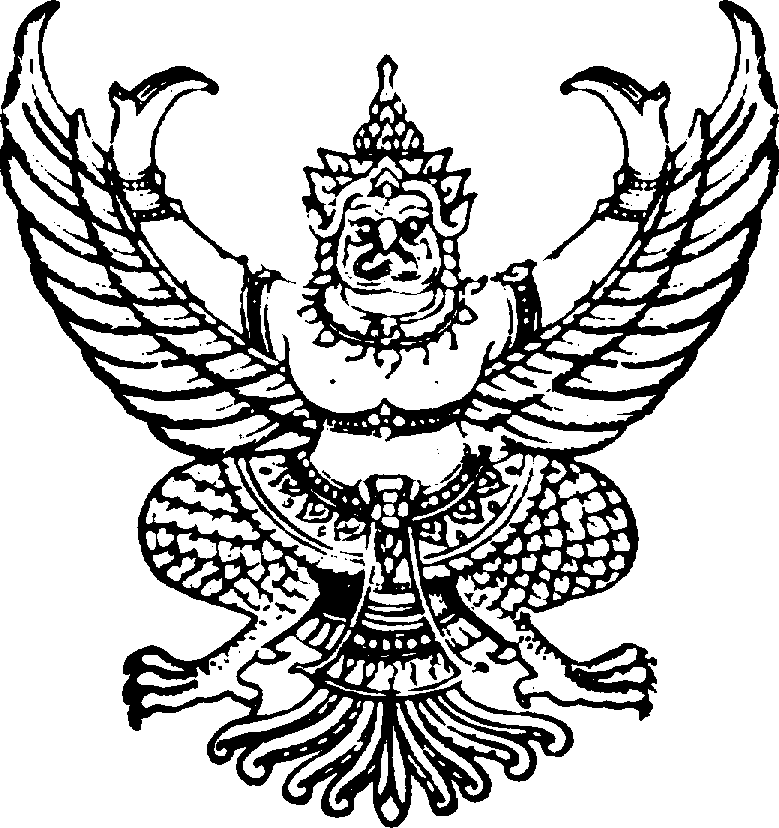 บันทึกข้อความส่วนราชการ ส่วนมาตรฐานการปศุสัตว์ สำนักงานปศุสัตว์เขต ๗ โทร ๐-๓๔๒๕-๐๙๘๒ ต่อ ๑๕ที่ กษ ๐๖๑๖ (๗)/๒๙๔๐				วันที่     ๑๙  ตุลาคม ๒๕๖๔เรื่อง ขอส่งเอกสารเข้ารับการคัดเลือกประเมินผลงาน เพื่อรับเงินประจำตำแหน่งสำหรับตำแหน่งประเภท          วิชาการ ระดับชำนาญการ   เรียน  ผู้อำนวยการกองการเจ้าหน้าที่ 		ตามหนังสือ กองการเจ้าหน้าที่ ด่วนที่สุด ที่ กษ ๐๖๐๒/ว ๔๒๓๙ ลงวันที่ ๕ ตุลาคม ๒๕๖๔ เรื่อง การคัดเลือกบุคคลที่จะเข้ารับการประเมินผลงาน เพื่อรับเงินประจำตำแหน่งครั้งที่ ๑/๒๕๖๕ และให้ผู้มีความสนใจส่งเอกสารเข้ารับการคัดเลือกเพื่อประเมินผลงานทางวิชาการ จัดทำเอกสาร (หมายเลข ๑-๔) และไฟล์ข้อมูล และให้ผู้บังคับบัญชาประเมินคะแนนในส่วนของคุณสมบัติของบุคคล พร้อมทั้งลงนามรับรองผลงานที่จะขอรับการประเมิน  และส่งเอกสารถึงกองการเจ้าหน้าที่ ภายในวันที่ ๔ พฤศจิกายน ๒๕๖๔ ความแจ้งแล้วนั้น 		สำนักงานปศุสัตว์เขต ๗ ขอส่งเอกสารเข้ารับการคัดเลือกเพื่อประเมินผลงานทางวิชาการ (หมายเลข ๑-๔) ของนางมรกต พิชญาสาธิต ตำแหน่งนายสัตวแพทย์ชำนาญการ ส่วนมาตรฐานการปศุสัตว์ สำนักงานปศุสัตว์เขต ๗ พร้อมทั้งส่งไฟล์ข้อมูลทั้งหมดทาง e-mail dldw10.2559@gmail.com เรียบร้อยแล้ว รายละเอียดตามเอกสารที่แนบมาพร้อมนี้    		จึงเรียนมาเพื่อโปรดพิจารณา  